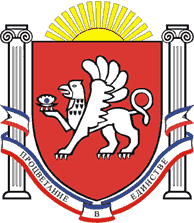 РЕСПУБЛИКА КРЫМРАЗДОЛЬНЕНСКИЙ РАЙОНАДМИНИСТРАЦИЯ КОВЫЛЬНОВСКОГО СЕЛЬСКОГО ПОСЕЛЕНИЯ   ПОСТАНОВЛЕНИЕ 02.03.2020 г.                               с. Ковыльное                                           № 30Об утверждении персонального состава Совета территорий Ковыльновского сельского поселения      В соответствии с  Федеральным   законом  от 06.10.2003 г. №    № 131-ФЗ «Об общих принципах организации  местного самоуправления  в Российской Федерации», Законом Республики Крым от 21.08.2014 года № 54-ЗРК «Об основах местного самоуправления в Республике Крым», Уставом муниципального образования Ковыльновское сельское поселение Раздольненского района Республики КрымПОСТАНОВЛЯЮ:1. Утвердить персональный состав Совета территорий Ковыльновского сельского поселения согласно приложению 1.2.  Довести данное постановление до сведения всех заинтересованных лиц.        3. Настоящее постановление обнародовать путем размещения на информационных стендах населенных пунктов Ковыльновского сельского поселения и на официальном сайте Администрации Ковыльновского сельского поселения в сети «Интернет» (http://kovilnovskoe-sp.ru/).       4. Настоящее постановление вступает в силу с момента его подписания.      5. Контроль за выполнением настоящего постановления оставляю за собой. Председатель Ковыльновского сельского совета - глава Администрации  Ковыльновского сельского поселения                                  Ю.Н. Михайленко                                                                            Приложение                                                                             к постановлению Администрации  Ковыльновского сельского поселения                                                                            от 02.03.2020 №  30СоставСовета территорий Ковыльновского сельского поселения№ п/п1Михайленко Юрий Николаевич председатель Совета территорий Ковыльновского сельского поселения, председатель Ковыльновского сельского совета - глава Администрации Ковыльновского сельского поселения2Журавкова Галина Николаевнадепутат Ковыльновского сельского совета3Марковский Николай Анатольевичдепутат Ковыльновского сельского совета4Набока Геннадий Ивановичдепутат Ковыльновского сельского совета5Приступа Наталья Александровнадепутат Ковыльновского сельского совета6Соколов Александр Викторовичдепутат Ковыльновского сельского совета7Томашевская Антонида Петровнадепутат Ковыльновского сельского совета8Чесс Павел Леонидовичдепутат Ковыльновского сельского совета9Овчинников Василий Петровичдиректор Ковыльновского ДК 10Шкрабкова Елена Васильевнадиректор МБОУ «Сенокосненская  общеобразовательная школа»11Свирская Наталья Сергеевнадиректор МБОУ «Ковыльненская  общеобразовательная школа им. А. Смолко»12Еслильбаева Светлана Алексеевназаведующая ФАПом с.Ветрянка13Морозенко  Андрей Анатольевич индивидуальный предприниматель 14Кирсанов Денис Леонидовичиндивидуальный предприниматель15Атаманцев Артем Владимировичиндивидуальный предприниматель16Кириченко Любовь Ивановнапредставитель общественности17Носова Ольга Петровнапредставитель общественности18Волошина Нина Ивановнапредставитель общественности19Пономарев Иван Михайловичпредставитель общественности20Рацы КлавдияНиколаевна представитель общественности